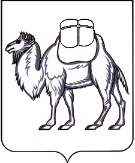 ТЕРРИТОРИАЛЬНАЯ ИЗБИРАТЕЛЬНАЯ КОМИССИЯВАРНЕНСКОГО РАЙОНАРЕШЕНИЕс. ВарнаО назначении председателей участковых избирательных комиссий избирательных участков №№ 1623, 1624, 1625, 1626, 1628, 1629, 1630, 1631, 1632, 1633, 1634, 1635, 1636, 1637, 1638, 1639, 1640, 1642, 1643, 1644, 1645, 1647, 1648, 1649, 1651, 1652, 1653, 1654, 1655, 1656, 1657, 1658, 1659, 1660, 1661, 1662, 2234, 2235В соответствии с пунктом 7 статьи 28 Федерального закона
«Об основных гарантиях избирательных прав и права на участие в референдуме граждан Российской Федерации», частью 8 статьи 13 Закона Челябинской области от 26 октября 2006 года № 70-ЗО «Об избирательных комиссиях в Челябинской области», на основании решения территориальной избирательной комиссии Варненского района от 30 мая 2023 года № 48/1-5       «О формировании участковых избирательных комиссий избирательных участков №№ 1623, 1624, 1625, 1626, 1628, 1629, 1630, 1631, 1632, 1633, 1634, 1635, 1636, 1637, 1638, 1639, 1640, 1642, 1643, 1644, 1645, 1647, 1648, 1649, 1651, 1652, 1653, 1654, 1655, 1656, 1657, 1658, 1659, 1660, 1661, 1662, 2234, 2235», рассмотрев предложения по кандидатурам  для  назначения  председателями  участковых избирательных комиссий, территориальная избирательная комиссия Варненского района Р Е Ш А Е Т:1. Назначить председателями участковых избирательных комиссий избирательных участков №№ 1623, 1624, 1625, 1626, 1628, 1629, 1630, 1631, 1632, 1633, 1634, 1635, 1636, 1637, 1638, 1639, 1640, 1642, 1643, 1644, 1645, 1647, 1648, 1649, 1651, 1652, 1653, 1654, 1655, 1656, 1657, 1658, 1659, 1660, 1661, 1662, 2234, 2235 членов участковых избирательных комиссий с правом решающего голоса согласно прилагаемому списку (приложение № 1).2. Председателям участковых избирательных комиссий, назначенным настоящим решением, созвать первые заседания участковых избирательных
комиссий 14 июня 2023 года.3. Направить настоящее решение в избирательную комиссию Челябинской области для размещения в информационно-телекоммуникационной сети «Интернет».4. Направить настоящее решение в соответствующую участковую избирательную комиссию.5. Опубликовать настоящее решение на официальном сайте администрации Варненского муниципального района в информационно-телекоммуникационной сети «Интернет».5. Контроль за исполнением настоящего решения возложить на председателя территориальной избирательной комиссии Маклакова А.В.Приложениек решению территориальной избирательной комиссии Варненского района от 30 мая 2023 года № 48/1-5Список председателей участковыхизбирательных комиссий избирательных участков №№ 1623, 1624, 1625, 1626, 1628, 1629, 1630, 1631, 1632, 1633, 1634, 1635, 1636, 1637, 1638, 1639, 1640, 1642, 1643, 1644, 1645, 1647, 1648, 1649, 1651, 1652, 1653, 1654, 1655, 1656, 1657, 1658, 1659, 1660, 1661, 1662, 2234, 223530 мая 2023 года                                                                                                    № 48/2-5Председатель комиссииА.В. МаклаковСекретарь комиссииЕ.С. Прохорова № п/п№ избирательного участкаФамилия, имя, отчество11623Черникова Лидия Николаевна21624Матюхин Василий Алексеевич31625Рыбалкина Зинаида Афанасьевна41626Катарбаева Урумбике Муратовна51628Кушукбаева Бакыт Бахытжановна61629Пиманова Галина Викторовна71630Фадеева Ирина Васильевна81631Гусев Виталий Иванович91632Степченко Владимир Дмитриевич101633Сафиуллина Сауле Уракпаевна111634Землянухина Надежда Васильевна121635Баймаганбетова Гульсара Хасановна131636Курильская Татьяна Николаевна141637Латунова Татьяна Михайловна151638Туржубаева Валентина Егоровна161639Шамратова Таися Николаевна171640Синогина Наталья Анатольевна181642Баймаканова Римма Шаукатовна191643Седова Людмила Федоровна201644Культаева Ирина Владимировна211645Незнамова Галина Михайловна221647Велина Ольга Николаевна231648Миронова Людмила Михайловна241649Сейдер Галина Васильевна251651Богатова Татьяна Михайловна261652Ефимова Анастасия Николаевна271653Давыдова Наталья Вениаминовна281654Ахметшарипова Динара Асылкановна291655Боброва Галина Вениаминовна301656Закирова Татьяна Николаевна311657Шильдибаева Савлеш Жангыркановна321658Ачакова Светлана Анатольевна331659Бутенко Гаухар Рамилевна341660Бикбаторова Лилия Николаевна351661Шапошникова Олеся Дмитриевна361662Ерушева Светлана Кузьминична372234Лобач Татьяна Ивановна382235Уханев Виталий Витальевич